St MARY ABBOTS CHURCH AND PARISH CONTACTSChurch Website:  www.stmaryabbotschurch.orgVicar of the Parish	The Rev'd Preb Gillean Craig		gillean.craig@stmaryabbotschurch.org	020 7937 6032Vicar’s PA    		sophie.gaselee@stmaryabbotschurch.org	020 7937 6032Associate Vicar	The Revd Jenny Welsh		jenny.welsh@stmaryabbotschurch.org	020 7937 2364Associate Vicar with Special Responsibility for St Philip	The Rev’d David Walsh		vicar@specr.org	020 7603 4420Associate Vicar with Special Responsibility for Christ Church			The Rev’d Mark O’Donoghue	     	 mark@christchurchkensington.com	020 7937 2966 Honorary Priest	The Rev’d Peter Stubbs		peter.stubbsuk@stmaryabbotschurch.org	020 8868 8296Parochial Church Wardens	Jamie Dunford-Wood    			jdunfordwood@gmail.com	07732 842 894	Adrian Weale  			adrianweale@mac.com	020 7937 0765Deputy Churchwardens for ST Mary Abbots Church:	Jamie Dunford-Wood    			jdunfordwood@gmail.com		07732 842894	Hannah Stewart 	hannahvstewart@yahoo.com	07813 173 595Parish Office:		Susan Russell  		susan.russell@stmaryabbotshurch.org	020 7937 2419ST Mary Abbots Vestry:		Virger:  George MacAllan 	george.macallan@stmaryabbotschurch.org	020 7937 5136	Assistant Virger:  Nick BennSafeguarding Officer	Samantha Giles            	safeguardingofficer@stmaryabbotschurch.org		07702 829 859Children on Sundays Co-ordinator & Children’s Champion:		Alexandra Swann         		alexandraswann@yahoo.com	07957 131 862ST Mary Abbots Centre:	Adam Norton                              adam.norton@stmaryabbotschurch.org		020 7937 8885  Stewardship Secretary:		Emma Porteous  			stewardship@stmaryabbotschurch.org	07866 258 814Electoral Roll Officer:		Sally Bessada	   		er@stmaryabbotschurch.org	Bellringers:		David Holdridge Secretary     	 david.holdridge@ntlworld.com	07904 954 959Editor of Kensington Parish News   	kpneditor@stmaryabbotschurch.orgFriday Playgroup: 	playgroup@stmaryabbotschurch.org	07770 920 085Friends of ST Mary Abbots:  	 	friends@stmaryabbotschurch.org 	077 3274 3228St Mary Abbots Appeal: 			appeal@stmaryabbotschurch.orgHead of Fundraising:			Karen BryantST Mary Abbots with Christ Church and St Philip  ∙   KensingtonST MARY ABBOTS PARISH CHURCHSunday 24th April 	THE FIFTH SUNDAY 			OF EASTER 	8.00am	HOLY EUCHARIST			First Lesson:  	1 Peter 2. 11-17   			Gospel:    	John 16. 16-22	9.30am	SUNG EUCHARIST AND HOLY BAPTISM				Reading:		Acts 11. 1-9		Gospel:              	John 13. 31-35	    	Sermon: 	The Rev’d Jenny Welsh 	11.15am	CHORAL MATINS 		Old Testament:	Daniel 6. 6-23		New Testament:	Mark 15. 46 – 16. 8		Preacher:	The Vicar		12.30pm 	HOLY EUCHARIST		6.30pm	CHORAL EVENSONG OF ST MARK		Old Testament:	Isaiah 52. 7-10		New Testament:	Mark 1. 1-15	The service followed by  		HOLY COMMUNIONMonday	 25th April	St Mark, Evangelist				8.30am	Morning Prayer	1.05pm	‘Sunday on Monday’ HOLY EUCHARIST	5.30pm	Evening PrayerTuesday 26th April		8.30am 	Morning Prayer	11.30am	HOLY EUCHARIST – Book of Common Prayer	5.30pm	Evening PrayerWednesday 27th April	Commemoration of Christina Rosetti	7.10am	Morning Prayer										  	7.30am	HOLY EUCHARIST	1.05pm	Meditation Group 		5.00pm	Evening Prayer with ‘Save Our Parsonages’ ConferenceThursday 28th April	Commemoration of Peter Chanel	7.10am	Morning Prayer    	9.30am	SUNG EUCHARIST		St Mary Abbots School Service – all welcome	5.30pm	Evening PrayerFriday 29th April	St Catherine of Siena		7.10am	Morning Prayer	7.30am	HOLY EUCHARIST	1.05pm	RCM Students’ Recital	5.30pm	Evening PrayerSaturday 30th April	Commemoration of 			Pandita Mary Rambai		9.40am	Morning Prayer	10.00am	HOLY EUCHARIST 	5.30pm	Evening Prayer Sunday 1st May 	ROGATION SUNDAY 	8.00am	HOLY EUCHARIST		First Lesson:  	James 1. 22-end    		Gospel:    	John 16. 23b-end	9.30am	SUNG EUCHARIST				First Reading:		Acts 16. 9-15			Second Reading:	Revelation 21. 10 – 22. 5		Gospel:              	John 14. 23-29	    	Sermon: 	The Vicar		11.15am	CHORAL MATINS 		Old Testament:	Zephaniah 3. 14-20		New Testament:	Matthew 28. 1-10, 16-20		Preacher:	The Rev’d Jenny Welsh 	12.30pm 	HOLY EUCHARIST		6.30pm	TAIZE PRAYER AND COMMUNION		Risen, Ascended, GlorifiedAt our 9.30 Sung Eucharist today it is our privilege to welcomeinto the fellowship of Christ’s Church in the Sacrament of BaptismCHRISTOPHER WYNDHAM GEORGE BRADFORDEMMANUEL LEONARD BUCURANDREW RICHARD GIBLINLAN KE  :  FILIPE KE WANG  :  KEWEN WANGFour of them – three from the same family, a mother and her two sons - are among those preparing for Confirmation in a few week’s time.  How good that the Lord is adding to our number those who come to faith at every time in their life!   Our welcome extends, of course not just to those being baptised, but also their parents, godparents, sponsors, families and friends.   In return, they have ensured that our refreshments between this and the 11.15 service are especially grand:  let’s all share in their celebration and rejoicing. GEORGE AND JANE MACALLANIt was with great sadness that I reported last Sunday that George has decided that he would like to take early retirement from his post as our Head Virger.   He and Jane have determined that to get the most out of their retirement together requires them to move back to Aberdeen sooner rather than later, and they will be with us for only a couple more months.   We will of course set an occasion at which we can properly express to them both our deep appreciation for all that they have brought to the life of St Mary Abbots.   Jane has been the most wonderful Hon Archivist, and of course George is the public face of the church six days out of seven, and brought great dignity to our worship.Many of us will want to say ThankYou and Godspeed in a tangible way – the Churchwardens will be delighted to accept donations towards a presentation (cheques made out to St Mary Abbots, envelopes clearly marked ‘MacAllan Presentation’, please).WEDNESDAY APRIL 27TH EVENING PRAYER WILL BE SAID AT 5.00PM – half an hour earlier than usual.   This is to accommodate the delegates to the annual ‘Save Our Parsonages’ conference, which is meeting all day in the Centre.  Everyone is of course welcome to share in this service.At 1.05pm this Friday 29th April we hold the weeklyRSM STUDENTS’ RECITAL Music for piano solo by BEETHOVEN;  for Countertenor and Piano by DA FALLA; and saxophone quartet by PAUL READE.  Admission free – all welcome, light refreshments available; bring your sandwiches if you wish.This Thursday 28 April from 2.00 - 4.00pm LIVING WELL WITH MEMORY LOSS These sessions presented jointly by The Kensington and Chelsea forum for older residents, and StMA have proved to be highly successful and valuable.   This next subject, we might think, would be of the greatest help to all of us even if we’re rweluctant to define ourselves as ‘older’.  The marvelous Ann Morisy will lead an afternoon session on Thursday 28th April from 2-4pm, in St Mary Abbots Centre Long Room.   All are welcome, but please let Jenny (020 7937 2364) know if you wish to attendST. MARY ABBOTS'  BOOK CLUB will next meet at 2.30pm on Thursday 5th May. We will discuss "Ten Days" by Gillian Slovo.  After the discussion we will enjoy a friendly and delicious tea.  New members are welcome:  please contact Anita Quinn for details: Ann_Q@Hotmail.co.uk  It’s only 4 weeks away.    We’re delighted that this year we have once more permission to collect in the Kensington High Street Tube on the weekdays, and welcome offers of help particularly between 7.30 and 9.30 am;  but also throughout the day, when we will share the duties with members of Kensington UR Church.  We need YOUR help - Please speak to Jenny Christian Aid Sponsored Walk - Sunday 22 May Despite the foot operation whose effect he milked as much as possible throughout the autumn and winter, the Vicar is bestirring himself to undertake the Christian Aid ‘Circle the City’ Sponsored Walk once more.   Can he for yet another year raise more sponsorship money than any other walker?    That’s entirely up to you!   Watch out for the invitation to support himThe Revd STEPHEN FIELDING We’re delighted that Stephen will shortly be joining our Clergy Team.  He has an impressive array of experience that will be a great enrichment to our ministry – ordained later in life than, say, your Vicar, he amply proved that unlike many clergy he was fit and competent to excel in real work, his CV ranging from working as a Barrister, Banker and in the specialist and highly Christian work of Mediation.  Following Ordination he has worked in parishes, as Appeal Director for Cuddesdon Theological College and most recently as Residentiary Canon and Treasurer of Coventry Cathedral.   He will have a .75 post with us, working on Sundays and 3.5 weekdays, and will be responsible for setting up a vital and innovative HIGH STREET MINISTRY (watch out for further details).  He will be Licenced and Welcomed at 6.30 SOLEMN EVENSONG ON SUNDAY 15 MAY.   We look forward to welcoming him and his wife Angela, and wish them great happiness here with us.Your Kingdom ComeThe Archbishops of Canterbury have challenged the Church of England to create a great ‘WAVE OF PRAYER’ for the Evangelisation of our nation, in the week that leads up to Pentecost, May 8th-15th.    Our own Diocese of London is offering a major event on this theme at St Paul’s Cathedral to an event on the evening of Saturday May 14, beginning at 7.15pm.    For details of this event, see:  http://www.london.anglican.org/event/2016/05/14/your-kingdom-come-st-pauls-cathedral/  and for information about the national  movement http://thykingdom.co.uk/about   This sharing in the prayers of the whole church will be an exciting experience.  Jenny is going and would be very glad to have company on the night— BUT YOU HAVE TO BOOK A PERSONAL TICKET.  The tickets are limited, and going fast.  Book your ticket (it’s free, and very easy) through the EventBrite page you’ll find on the link—they need to be printed off, and your name and email address given.   If you decide to go, let Jenny know:  perhaps a St Mary Abbots contingent can go together.Save the Date:  Wednesday 25th May7.00pm  OUR ANNUAL CONFIRMATIONIt’s just a month away now.  One of the most important events in St Mary Abbots year, and one that most parishes would long for, as we present some twenty-eight adult and junior candidates to be Confirmed by the Bishop of Kensington.  It is a celebration for the whole congregation – not just the families and friends of the candidates.   Do book the date and pray for them as they continue their journey of preparation.TRANSFORMING ST MARY ABBOTSRESTORING  RENEWING  REORDERING  ENHANCING  EXTENDINGHave you intended to make a contribution to the vital Phase Two of our Grand Project:  creating a flexible multi-purpose space at the back of the church for a far wider range for activities and events than is currently possible, served with a discreet new extension containing kitchen & WCs. This new financial year, with your bonus safely in, is the best time to make YOUR contribution – single donation, signing a regular covenant, or both!   You’ll find all the details in church – be sure to pick up your copies today. IN OUR PRAYERS THIS WEEK:All refugees and those driven from home to escape genocide, terrorism, war, poverty and famine.  For all in positions of power to respond to this crisis with generosity, co-operation and resolveFor all those preparing for Confirmation at this time, members of our Junior and our Adult GroupsOTTO BARROW  :  SOPHIE BECKITT  :  NICHOLAS BOWYER  :  ESIN CELEBI :  CASSIUS CAMPBELL  RONA DAVIS  :  HARRY DURTNALL  :  UMA EICKELBERG  :  GWENDOLINE ENGLISH  :  ADRIANA FAGERHOLM  :  ANDREW	GIBLIN  :  EMMA GIBLIN  WILLIAM GOVE  :  NAZANIN KARVAR  :  LAN KE GRACE KERYACOS  :  EVA KNIGHTLEY  :   OKSANA KNIGHTLEY  :  ANNA LUND  :  HAL MCILWAIN MOLLIE NELSON  :  LUKA PALMER  :  JAEYUN PARK  DAVID PILLING  :  GRACIE ROBINSON LABIAFILIPE KE WANG  :  KEWEN WANG  :  ANGELINE ZHUWe pray for those baptised at this timeANDREW GIBLIN  :  KEWEN WANGFILIPE WANG  :  LAN KEEMMANUEL BUCUR  :  CHRISTOPHER BRADFORDPlease pray for the sick and those in distress, especiallyJEANETTE CLOW  :  ADA DA LUCA  :  MAVIS GIBSONVALERIE HARDWICKE  :  SICILLE KOTELAWALAISABEL MILNER  :  GILL LONGVILLEMICHAEL PROBERT  :  AUDREY RASKINMARK REDMAN  :  CHARLOTTE REEVELARRY ROLLAND  :  JUNE SCULLY  :  ENID STUBBSJANET TOMES  :  SUSAN YOUNGPray for all who have died recentlyKATHLEEN STEWART-MURRAYPray for the repose of the souls of those whose year’s mind falls at this time. WINIFRED HOWE (April 24)RICHARD HORSLEY (April 27)OLIVER PHILPOTT (April 28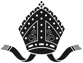 NEWSLETTERfor the week beginning24th April 2016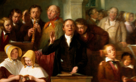 6.30 CHORAL EVENSONG tonight 24 April.  The glorious tradition of the Church of  England.  Our combined Professional & Voluntary Choirs lead our worship with music by PETER PHILIPS, ADRIAN BATTEN & THOMAS TOMKINS On Sundays & Thursday school service we collect for THE DALGARNO TRUST FOODBANKHandbills in church provide the shopping lists.Further details from Jenny Welsh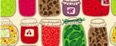 Do you know that we have anINTERCESSORY PRAYER GROUPThe members support each in praying daily & meet monthlyMore details from Revd Jenny Welsh.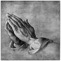 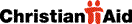 Christian Aid Week 15-21 May This Wednesday 27th April ANNUAL MEETING OF PARISHIONERS & ANNUAL PAROCHIAL MEETING from 6.00pm for 6.30pmThis is our great once-a-year chance to celebrate the life and ministry of our whole church, as we gather together with our friends from Christ Church and St Philips, to hear about the life of their churches and tell them about all that happens at St Mary Abbots.You can find the required notices and, more importantly, the Annual Report with amalgamated parish accounts by the South Door.   Although it’s a formal, legal meeting with Elections and Reports, it’s really more like a party:  drinks will be served!PARISH REORGANISATIONOne of the most important and unusual items will be a report on the progress of our request – overwhelmingly supported at last year’s AGM, after having been debated and recommended by all three District Church Councils – to recast our present parish and split it into three independent parishes:  St Mary Abbots;  St Philip Earls Court Road;  and Christ Church Kensington;  yet linked together as a GROUP MINISTRY – an arrangement far looser than at present, with no overarching Parochial Church Council etc.   Find out how the tortuous legal process required to effect such an historic & fundamental change is progressing 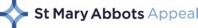 All responses to Head of Fundraising Karen Bryant:  appeal@stmaryabbotschurch.org